Получение услуги ФССП:Государственная услуга по предоставлению информации по находящимся на исполнении исполнительным производствам в отношении физического и юридического лица.Предоставление информации о наличии исполнительного производства.Инструкция по получению услуги на портале Госуслуг:«Зайдите на портал Госуслуг: gosuslugi.ru, нажмите в верхней строке на раздел «Штрафы Долги» и выберите услугу «Предоставление информации о наличии исполнительного производства». Нажмите кнопку «Начать»».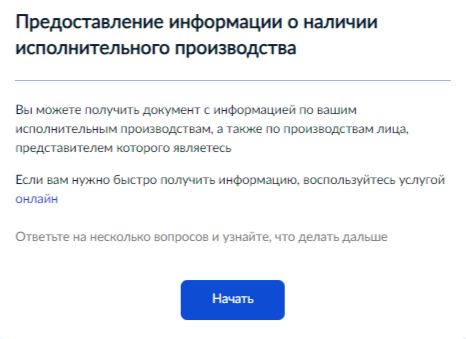 «Выберите нужную категорию. Нажмите кнопку «Перейти к заявлению»».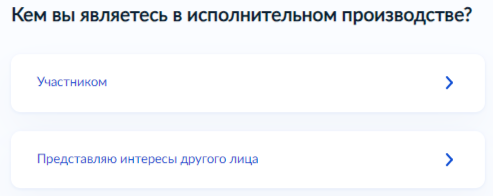 «Если Вы являетесь представителем другого лица, необходимо предоставить дополнительные документы»: Законный представитель: СНИЛС и свидетельство о рождении ребенка, реквизиты документа, подтверждающие статус опекуна/попечителя;Доверенное лицо: СНИЛС и электронная доверенность, подтверждающая ваши полномочия, вместе с электронной подписью;Арбитражный управляющий: СНИЛС должника и судебное решение, в котором должника признали банкротом.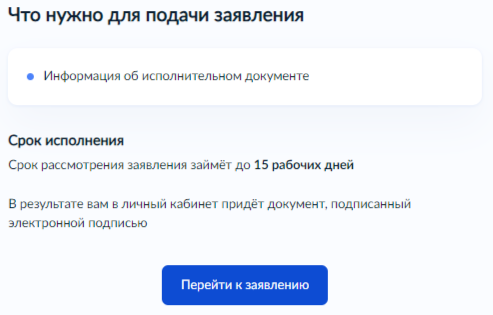 «Проверьте данные или введите (при необходимости) сведения о заявителе, контактный телефон, адрес электронной почты, адрес фактического проживания, СНИЛС».«Внесите сведения об исполнительном документе».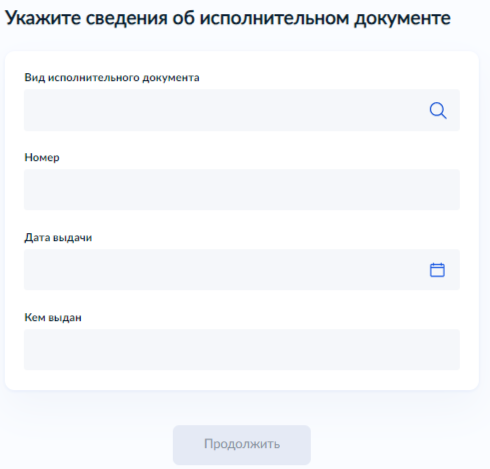 «Укажите, кем Вы являетесь».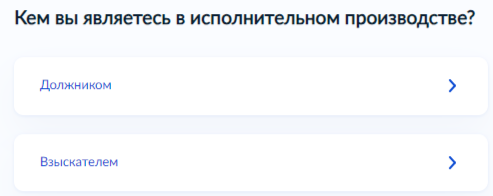 «Выберите территориальный орган Управления Федеральной службы судебных приставов, в который подаете заявление и нажмите на кнопку «Отправить заявление»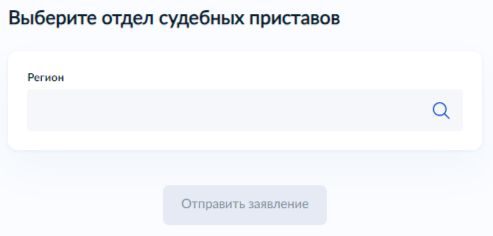 ! «После завершения процедуры подачи заявления, во избежание утечки персональных данных, необходимо удалить электронные образы документов и другие личные файлы с гостевого компьютера. Для удаления копий документов выделите их и нажмите одновременно комбинацию клавиш (Shift + Delete). В этом случае копии удаляются без попадания в корзину. Если документы удалены клавишей «Delete», необходимо также очистить содержимое корзины».Предоставления информации о наличии исполнительного производства (онлайн).Инструкция по получению услуги на портале Госуслуг:«Зайдите на портал Госуслуг: gosuslugi.ru, нажмите в верхней строке на раздел «Штрафы Долги» и выберите услугу «Информация о наличии исполнительного производства (онлайн)». Нажмите кнопку «Начать»». 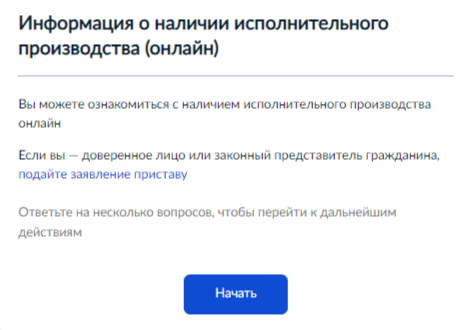 «Выберите нужную категорию. Нажмите кнопку «Перейти к заявлению»».«Если Вы являетесь представителем другого лица, необходимо предоставить дополнительные документы»: Законный представитель: СНИЛС и свидетельство о рождении ребенка, реквизиты документа, подтверждающие статус опекуна/попечителя;Доверенное лицо: СНИЛС и электронная доверенность, подтверждающая ваши полномочия, вместе с электронной подписью;Арбитражный управляющий: СНИЛС должника и судебное решение, в котором должника признали банкротом.«Проверьте данные или введите (при необходимости) сведения о заявителе».«Укажите, кем Вы являетесь».«Выберите необходимость предоставления сведений о завершенных исполнительных производствах».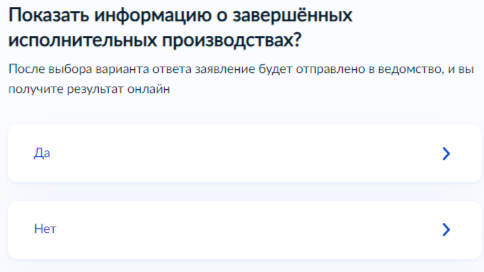 !«После завершения процедуры подачи заявления, во избежание утечки персональных данных, необходимо удалить электронные образы документов и другие личные файлы с гостевого компьютера. Для удаления копий документов выделите их и нажмите одновременно комбинацию клавиш (Shift + Delete). В этом случае копии удаляются без попадания в корзину. Если документы удалены клавишей «Delete», необходимо также очистить содержимое корзины».Предоставление информации о ходе исполнительного производства.Инструкция по получению услуги на портале Госуслуг:«Зайдите на портал Госуслуг: gosuslugi.ru, нажмите в верхней строке на раздел «Штрафы Долги» и выберите услугу «Предоставление информации о ходе исполнительного производства». Нажмите кнопку «Начать»».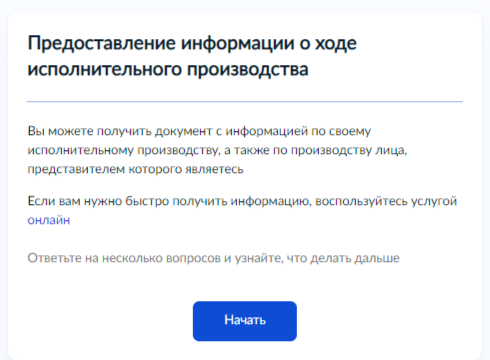 «Выберите нужную категорию. Нажмите кнопку «Перейти к заявлению»».«Если Вы являетесь представителем другого лица, необходимо предоставить дополнительные документы»: Законный представитель: СНИЛС и свидетельство о рождении ребенка, реквизиты документа, подтверждающие статус опекуна/попечителя;Доверенное лицо: СНИЛС и электронная доверенность, подтверждающая ваши полномочия, вместе с электронной подписью;Арбитражный управляющий: СНИЛС должника и судебное решение, в котором должника признали банкротом.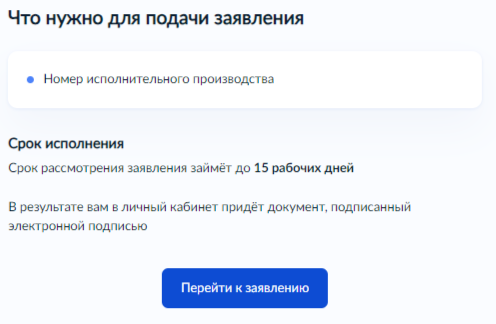 Проверьте данные или введите (при необходимости) сведения о заявителе, сведения о месте рождения, контактный телефон, адрес электронной почты, адрес фактического проживания, СНИЛС».«Внесите номер дела испольного производства. Нажмите кнопку «Продолжить»».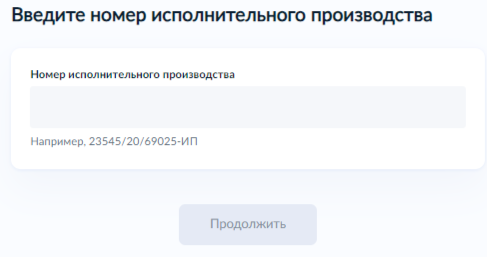 «Укажите, кем Вы являетесь».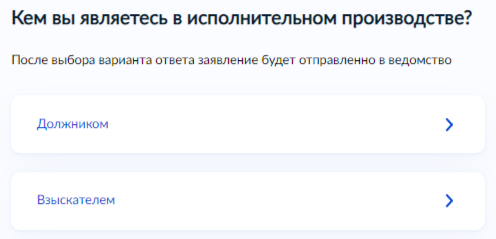 !«После завершения процедуры подачи заявления, во избежание утечки персональных данных, необходимо удалить электронные образы документов и другие личные файлы с гостевого компьютера. Для удаления копий документов выделите их и нажмите одновременно комбинацию клавиш (Shift + Delete). В этом случае копии удаляются без попадания в корзину. Если документы удалены клавишей «Delete», необходимо также очистить содержимое корзины».»Предоставление информации о ходе исполнительного производства (онлайн). Инструкция по получению услуги на портале Госуслуг:«Зайдите на портал Госуслуг: gosuslugi.ru, нажмите в верхней строке на раздел «Штрафы Долги» и выберите услугу «Информация о ходе исполнительного производства (онлайн)». Нажмите кнопку «Начать»».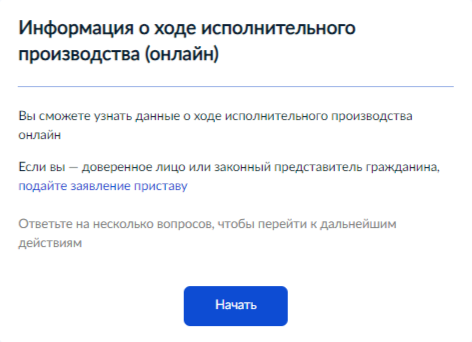 «Выберите нужную категорию. Нажмите кнопку «Перейти к заявлению»».«Если Вы являетесь представителем другого лица, необходимо предоставить дополнительные документы»: Законный представитель: СНИЛС и свидетельство о рождении ребенка, реквизиты документа, подтверждающие статус опекуна/попечителя;Доверенное лицо: СНИЛС и электронная доверенность, подтверждающая ваши полномочия, вместе с электронной подписью;Арбитражный управляющий: СНИЛС должника и судебное решение, в котором должника признали банкротом.«Проверьте данные или введите (при необходимости) сведения о заявителе».«Введите номер исполнительного производства. Нажмите кнопку «Продолжить»».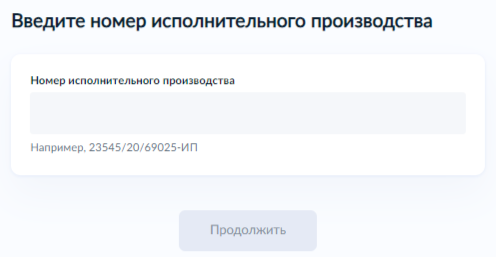 «Укажите, кем Вы являетесь».!«После завершения процедуры подачи заявления, во избежание утечки персональных данных, необходимо удалить электронные образы документов и другие личные файлы с гостевого компьютера. Для удаления копий документов выделите их и нажмите одновременно комбинацию клавиш (Shift + Delete). В этом случае копии удаляются без попадания в корзину. Если документы удалены клавишей «Delete», необходимо также очистить содержимое корзины».Проверка статуса заявления.«Нажмите на главное меню и выберите «Заявления»»: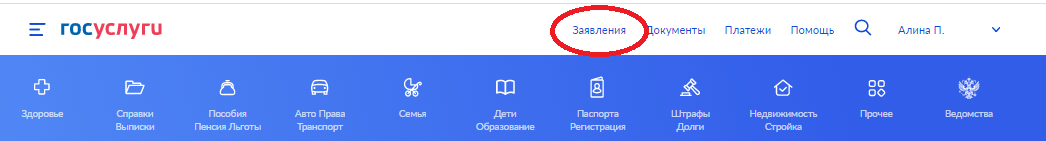 «Выберите из списка поданное заявление и нажмите на него»«Информация о ходе рассмотрения заявления будет отображаться во вкладке «История», для того чтобы перейти в историю, необходимо пролистать страницу до конца».